Compare the types of secondary storage media
with respect to portability, speed and capacitySecondary storage media. There are several types of secondary storage media, some are seldom used while others used daily. Let us compare these media in terms of portability, speed and capacity. Here are discussions on some Secondary Storage Devices: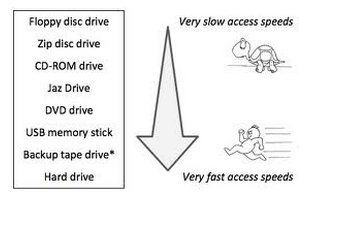 Storage MediaPortabilitySpeedCapacityMagnetic TapeComprises a thin tape with a coating of a fine magnetic materialCheaper and are more durableThe tape itself is thin or narrow and is portable.However, the tape needs to be inserted in a tape drive for the data to be readSlowest of all storage media, so ideal for backing up old data (archiving) Can store up to about 5 TerabytesFloppy DiskWere popular in the 1980's and early 2000'sThe disk itself is small enough to be portable.However, the disk needs to be inserted in a disk drive for the data to be read Floppy disks sizes were 5.5-inches, and 8-inches, but the popular size was 3.5-inches.Very slow to access and store data Between 640kb and 1.44 MbHard DiskA Hard Disk is normally mounted inside a case.Usually there are multiple hard disks stored in a hard disk drive. Hard disks that are used internally in a computer system are not portable.However, there are now some external hard drives Very fast compared to the floppy and magnetic diskRange from hundreds of megabytes to hundreds of gigabytes or terabytesOptical DisksFlat, circular, plastic or glass disk on which data is stored in the form of light and dark pits.Types:Compact Disk (CD): CD-ROM: CD-Read Only Memory - data cannot be erased from itCD-RW: CD-Rewritable, these disks can be erased and rewritten at any time.Digital Versatile Disk (DVD):DVD-ROM:DVD-Read Only Memory - data cannot be erased from itDVD-RW: DVD-Rewritable, these disks can be erased and rewritten at any time.PortableFaster than magnetic tape, but slower than hard disk or flash memory CD: Can transfer data up to the speed of 7800 KB/s, or about 70 minutes of audio.DVD: access rates of 600 KBps to 1.3 MBps CD: About 650 MBDVD: Ranges from 4.7 GB to 17 GBFlash Drivesmall external storage device, typically the size of a finger; inexpensive and durablePortable 30 to 100′s  of MB (megabytes per second)8 Megabytes to 512 Gigabytes Flash Memory CardAn EEPROM non-volatile computer storage chip.They are flat and also have a smaller version which is used within cell phones Portable About 15 MB/s 1 Gigabytes -16 Gigabytes        